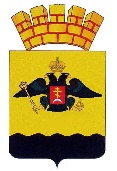 РЕШЕНИЕГОРОДСКОЙ ДУМЫ МУНИЦИПАЛЬНОГО ОБРАЗОВАНИЯ ГОРОД  НОВОРОССИЙСК от __________________                                                                              № ______г. НовороссийскВ целях приведения Устава муниципального образования город Новороссийск в соответствие с действующим законодательством Российской Федерации, в соответствии с Федеральным законом от 6 октября 2003 года 
№ 131-ФЗ «Об общих принципах организации местного самоуправления в Российской Федерации», Уставом муниципального образования город Новороссийск, городская Дума муниципального образования город Новороссийск решила:1. Утвердить проект решения городской Думы муниципального образования город Новороссийск «О внесении изменений в Устав муниципального образования город Новороссийск» (приложение № 1).2. Утвердить Порядок учета предложений по проекту решения городской Думы муниципального образования город Новороссийск                    «О внесении изменений в Устав муниципального образования город Новороссийск» и участия граждан в его обсуждении (приложение № 2).3. Признать утратившим силу решение городской Думы муниципального образования город Новороссийск от 26 апреля 2022 года         № 256 «О внесении изменений в Устав муниципального образования город Новороссийск».4. Поручить администрации муниципального образования город Новороссийск: 4.1. опубликовать (обнародовать) настоящее решение в установленном порядке в печатном бюллетене «Вестник муниципального образования город Новороссийск» 21 сентября 2022 года;4.2. провести публичные слушания по проекту решения городской Думы муниципального образования город Новороссийск «О внесении изменений в Устав муниципального образования город Новороссийск»                до 24 октября 2022 года;4.3. направить в городскую Думу проект решения городской Думы муниципального образования город Новороссийск «О внесении изменений в Устав муниципального образования город Новороссийск»                                            до 7 ноября 2022 года.5. Контроль за выполнением настоящего решения возложить на председателя постоянного комитета городской Думы по законности, правопорядку и правовой защите граждан А.П. Антонова и заместителя главы муниципального образования город Новороссийск Р.С. Козку.6. Настоящее решение вступает в силу со дня его официального опубликования, за исключением пунктов 4 и 5, вступающих в силу со дня подписания. Глава муниципального образования                   Председатель городской Думыгород Новороссийск	__________________ А.В. Кравченко	          ______________ А.В. ШаталовПриложение №1	УТВЕРЖДЕНО решением городской Думы муниципального образования город Новороссийск от _________________ № ___РЕШЕНИЕГОРОДСКОЙ ДУМЫ МУНИЦИПАЛЬНОГО ОБРАЗОВАНИЯ ГОРОД НОВОРОССИЙСК от ______________		                                                                   № ___г. НовороссийскВ целях приведения Устава муниципального образования город Новороссийск в соответствие с действующим законодательством Российской Федерации, руководствуясь Федеральным законом от 6 октября 2003 года            № 131-ФЗ «Об общих принципах организации местного самоуправления в Российской Федерации», Уставом муниципального образования город Новороссийск, городская Дума муниципального образования город Новороссийск решила:1. Внести в Устав муниципального образования город Новороссийск, следующие изменения:1.1. В статье 8:1.1.1. Пункт 5 изложить в следующей редакции:«5) осуществление муниципального контроля за исполнением единой теплоснабжающей организацией обязательств по строительству, реконструкции и (или) модернизации объектов теплоснабжения;». 1.1.2. Пункт 6 изложить в следующей редакции: «6) дорожная деятельность в отношении автомобильных дорог местного значения в границах муниципального образования город Новороссийск и обеспечение безопасности дорожного движения на них, включая создание и обеспечение функционирования парковок (парковочных мест), осуществление муниципального контроля на автомобильном транспорте, городском наземном электрическом транспорте и в дорожном хозяйстве в границах муниципального образования город Новороссийск, организация дорожного движения, а также осуществление иных полномочий в области использования автомобильных дорог и осуществления дорожной деятельности в соответствии с законодательством Российской Федерации;». 1.1.3. Пункт 29 изложить в следующей редакции: «29) утверждение правил благоустройства территории муниципального образования город Новороссийск, осуществление муниципального контроля в сфере благоустройства, предметом которого является соблюдение правил благоустройства территории муниципального образования город Новороссийск, в том числе требований к обеспечению доступности для инвалидов объектов социальной, инженерной и транспортной инфраструктур и предоставляемых услуг (при осуществлении муниципального контроля в сфере благоустройства может выдаваться предписание об устранении выявленных нарушений обязательных требований, выявленных в ходе наблюдения за соблюдением обязательных требований (мониторинга безопасности)», организация благоустройства территории муниципального образования город Новороссийск в соответствии с указанными правилами, а также организация использования, охраны, защиты, воспроизводства городских лесов, лесов особо охраняемых природных территорий, расположенных в границах муниципального образования город Новороссийск;».1.1.4. Дополнить пунктом 30.1 следующего содержания:«30.1) принятие решений о создании, об упразднении лесничеств, создаваемых в их составе участковых лесничеств, расположенных на землях населенных пунктов муниципального образования город Новороссийск, установлении и изменении их границ, а также осуществление разработки и утверждения лесохозяйственных регламентов лесничеств, расположенных на землях населенных пунктов;».1.1.5. Дополнить пунктом 30.2 следующего содержания:«30.2) осуществление мероприятий по лесоустройству в отношении лесов, расположенных на землях населенных пунктов муниципального образования город Новороссийск;». 1.1.6. Пункт 35 изложить в следующей редакции: «35) создание, развитие и обеспечение охраны лечебно-оздоровительных местностей и курортов местного значения на территории муниципального образования город Новороссийск, а также осуществление муниципального контроля в области охраны и использования особо охраняемых природных территорий местного значения;». 1.1.7. Пункт 43 изложить в следующей редакции: «43) обеспечение выполнения работ, необходимых для создания искусственных земельных участков для нужд муниципального образования город Новороссийск в соответствии с федеральным законом;».1.2. В абзаце втором части 8 статьи 13 слова «избирательной комиссией муниципального образования город Новороссийск» заменить словами «территориальной избирательной комиссией, на которую избирательной комиссией Краснодарского края возложены полномочия избирательной комиссии, организующей подготовку и проведение выборов в органы местного самоуправления, местного референдума в муниципальном образовании город Новороссийск (далее – избирательная комиссия)».1.3. В абзаце третьем части 4, в абзаце первом части 5, в абзацах первом, третьем части 6, в абзаце шестом части 7, в части 8, в абзаце первом части 10, в абзаце втором части 11, в абзаце третьем части 13, в частях 14 – 16 статьи 15 слова «избирательная комиссия муниципального образования город Новороссийск» в соответствующих падежах заменить словами «избирательная комиссия» в соответствующих падежах.1.4. В статье 18:1.4.1. Часть 4 изложить в следующей редакции:«4. Порядок организации и проведения публичных слушаний определяется уставом муниципального образования город Новороссийск и нормативными правовыми актами городской Думы муниципального образования город Новороссийск и должен предусматривать заблаговременное оповещение жителей муниципального образования город Новороссийск о времени и месте проведения публичных слушаний, заблаговременное ознакомление с проектом муниципального правового акта, в том числе посредством его размещения на официальном сайте администрации муниципального образования город Новороссийск и городской Думы муниципального образования город Новороссийск в информационно-телекоммуникационной сети «Интернет», другие меры, обеспечивающие участие в публичных слушаниях жителей муниципального образования город Новороссийск, опубликование (обнародование) результатов публичных слушаний, включая мотивированное обоснование принятых решений, в том числе посредством их размещения на официальном сайте администрации муниципального образования город Новороссийск и городской Думы муниципального образования город Новороссийск в информационно-телекоммуникационной сети «Интернет».Нормативными правовыми актами городской Думы муниципального образования город Новороссийск может быть установлено, что для размещения материалов и информации, указанных в части четвертой настоящей статьи, обеспечения возможности представления жителями муниципального образования город Новороссийск своих замечаний и предложений по проекту муниципального правового акта, а также для участия жителей муниципального образования в публичных слушаниях с соблюдением требований об обязательном использовании для таких целей официального сайта может использоваться федеральная государственная информационная система «Единый портал государственных и муниципальных услуг (функций)».». 1.4.2. В части 5 слова «общественные обсуждения или публичные слушания, порядок организации и проведения которых определяется уставом муниципального образования город Новороссийск и (или) нормативным правовым актом городской Думы муниципального образования город Новороссийск с учетом положений законодательства о градостроительной деятельности.» заменить словами «публичные слушания или общественные обсуждения в соответствии с законодательством о градостроительной деятельности.».1.5. В статье 27:1.5.1. Часть 8 изложить в следующей редакции:«8. Депутаты городской Думы не могут одновременно занимать должность выборного должностного лица местного самоуправления.».1.5.2. В части 9 слова «, аппарате избирательной комиссии муниципального образования» исключить.1.6. Часть 4 статьи 29 дополнить словами «, если иное не предусмотрено Федеральным законом от 6 октября 2003 года № 131-ФЗ «Об общих принципах организации местного самоуправления в Российской Федерации».1.7. В статье 33:1.7.1. Часть 9 изложить в следующей редакции:«9. Глава муниципального образования город Новороссийск не может быть депутатом Государственной Думы Федерального Собрания Российской Федерации, сенатором Российской Федерации, депутатом законодательных (представительных) органов государственной власти субъектов Российской Федерации, занимать иные государственные должности Российской Федерации, государственные должности субъектов Российской Федерации, а также должности государственной гражданской службы и должности муниципальной службы, если иное не предусмотрено федеральными законами. Глава муниципального образования город Новороссийск не может одновременно исполнять полномочия депутата представительного органа муниципального образования, за исключением случаев, установленных Федеральным законом от 06.10.2003 № 131-ФЗ «Об общих принципах организации местного самоуправления в Российской Федерации», иными федеральными законами.».1.7.2. В части 10 слова «, аппарате избирательной комиссии муниципального образования» исключить.1.8. В части 2 статьи 34:1.8.1. Дополнить пунктами 37–41 следующего содержания: «37) награждает медалью «За благородный материнский труд» многодетных матерей, проживающих на территории муниципального образования город Новороссийск;38) принимает решение об установлении и выплате именных ежемесячных стипендий главы муниципального образования город Новороссийск спортсменам, занимающимся в учреждениях, подведомственных управлению образования администрации муниципального образования город Новороссийск;39) принимает решения о предоставлении стимулирующих выплат педагогам, работающим в муниципальных образовательных организациях, в том числе молодым специалистам и студентам, заключившим целевой договор с муниципальной образовательной организацией;40) присуждает премии педагогическим работникам муниципальных образовательных организаций муниципального образования город Новороссийск, за достижения в педагогической деятельности;41) устанавливает денежные поощрения обучающимся организаций, осуществляющих образовательную деятельность на территории муниципального образования город Новороссийск, проявившим выдающиеся способности;». 1.8.2. Пункт 37 считать соответственно пунктом 42.1.9. Статью 38 изложить в следующей редакции:«Статья 38. Полномочия администрации в сфере регулирования земельных отношенийАдминистрация в сфере регулирования земельных отношений осуществляет следующие полномочия:1) управляет и распоряжается земельными участками, находящимися в муниципальной собственности; 2) переводит земли из одной категории в другую, за исключением земель сельскохозяйственного назначения, в установленном порядке; 3) резервирует земли и изымает земельные участки в границах муниципального образования для муниципальных нужд; 4) осуществляет муниципальный земельный контроль; 5) иные полномочия в соответствии с законодательством.».1.10. Пункт 5 статьи 40 изложить в следующей редакции: «5) ведет государственные информационные системы обеспечения градостроительной деятельности в части, касающейся осуществления градостроительной деятельности на территории муниципального образования город Новороссийск, и предоставление сведений, документов и материалов, содержащихся в государственных информационных системах обеспечения градостроительной деятельности;».1.11. В пункте 1 статьи 41 слова «за сохранностью автомобильных дорог местного значения» заменить словами «на автомобильном транспорте, городском наземном электрическом транспорте и в дорожном хозяйстве». 1.12. В статье 42:1.12.1. Наименование изложить в следующей редакции: «Статья 42. Полномочия администрации в области коммунально-бытового, торгового обслуживания населения, защиты прав потребителей, поддержки малого и среднего предпринимательства». 1.12.2. Абзац первый после слов «защиты прав потребителей» дополнить словами «, поддержки малого и среднего предпринимательства».1.12.3. Дополнить пунктом 14 следующего содержания: «14) предоставляет субсидии на возмещение части затрат, связанных с оказанием поддержки гражданам, ведущим личное подсобное хозяйство, крестьянским (фермерским) хозяйствам, индивидуальным предпринимателям, осуществляющим деятельность в области сельскохозяйственного производства в порядке, предусмотренном постановлением администрации муниципального образования город Новороссийск;». 1.12.4. Пункт 14 считать соответственно пунктом 15.1.13. В статье 45:1.13.1. В пункте 10 слова «и школьный спорт» заменить словами «(включая школьный спорт)».1.13.2. Пункт 14 изложить в следующей редакции:«14) участвует в обеспечении подготовки спортивного резерва для спортивных сборных команд муниципального образования город Новороссийск, Краснодарского края;».1.14. Часть 3 статьи 52 дополнить абзацем третьим следующего содержания: «Городская Дума муниципального образования город Новороссийск вправе обратиться в контрольно-счетный орган Краснодарского края за заключением о соответствии кандидатур на должность председателя контрольно-счетной палаты квалификационным требованиям, установленным Федеральным законом от 7 февраля 2011 года № 6-ФЗ «Об общих принципах организации и деятельности контрольно-счетных органов субъектов Российской Федерации и муниципальных образований».».1.15. Дополнить статьей 53.1 следующего содержания: «Статья 53.1. Материальное и социальное обеспечение должностных лиц Контрольно-счетной палаты1. Должностным лицам Контрольно-счетной палаты гарантируются денежное содержание (вознаграждение), ежегодные оплачиваемые отпуска (основной и дополнительные), профессиональное развитие, в том числе получение дополнительного профессионального образования, а также другие меры материального и социального обеспечения, установленные для лиц, замещающих муниципальные должности и должности муниципальной службы муниципального образования (в том числе по медицинскому и санаторно-курортному обеспечению, бытовому, транспортному и иным видам обслуживания).2. Меры по материальному и социальному обеспечению председателя, заместителя председателя и иных работников аппарата контрольно-счетной палаты устанавливаются муниципальными правовыми актами в соответствии с Федеральным законом от 7 февраля 2011 года № 6-ФЗ «Об общих принципах организации и деятельности контрольно-счетных органов субъектов Российской Федерации и муниципальных образований», другими федеральными законами и законами Краснодарского края.». 1.16. В статье 54:1.16.1. Часть 1 изложить в следующей редакции: «1. Контрольно-счетная палата осуществляет следующие основные полномочия:1) организация и осуществление контроля за законностью и эффективностью использования средств местного бюджета, а также иных средств в случаях, предусмотренных законодательством Российской Федерации;2) экспертиза проектов местного бюджета, проверка и анализ обоснованности его показателей;3) внешняя проверка годового отчета об исполнении местного бюджета;4) проведение аудита в сфере закупок товаров, работ и услуг в соответствии с Федеральным законом от 5 апреля 2013 года № 44-ФЗ «О контрактной системе в сфере закупок товаров, работ, услуг для обеспечения государственных и муниципальных нужд»;5) оценка эффективности формирования муниципальной собственности, управления и распоряжения такой собственностью и контроль за соблюдением установленного порядка формирования такой собственности, управления и распоряжения такой собственностью (включая исключительные права на результаты интеллектуальной деятельности);6) оценка эффективности предоставления налоговых и иных льгот и преимуществ, бюджетных кредитов за счет средств местного бюджета, а также оценка законности предоставления муниципальных гарантий и поручительств или обеспечения исполнения обязательств другими способами по сделкам, совершаемым юридическими лицами и индивидуальными предпринимателями за счет средств местного бюджета и имущества, находящегося в муниципальной собственности;7) экспертиза проектов муниципальных правовых актов в части, касающейся расходных обязательств муниципального образования, экспертиза проектов муниципальных правовых актов, приводящих к изменению доходов местного бюджета, а также муниципальных программ (проектов муниципальных программ);8) анализ и мониторинг бюджетного процесса в муниципальном образовании, в том числе подготовка предложений по устранению выявленных отклонений в бюджетном процессе и совершенствованию бюджетного законодательства Российской Федерации;9) проведение оперативного анализа исполнения и контроля за организацией исполнения местного бюджета в текущем финансовом году, ежеквартальное представление информации о ходе исполнения местного бюджета, о результатах проведенных контрольных и экспертно-аналитических мероприятий в городскую Думу муниципального образования город Новороссийск и главе муниципального образования город Новороссийск;10) осуществление контроля за состоянием муниципального внутреннего и внешнего долга;11) оценка реализуемости, рисков и результатов достижения целей социально-экономического развития муниципального образования город Новороссийск, предусмотренных документами стратегического планирования муниципального образования, в пределах компетенции Контрольно-счетной палаты;12) участие в пределах полномочий в мероприятиях, направленных на противодействие коррупции;13) иные полномочия в сфере внешнего муниципального финансового контроля, установленные федеральными законами, законами Краснодарского края, уставом и нормативными правовыми актами городской Думы муниципального образования город Новороссийск.».1.16.2. В абзаце втором части 2 слова «и запросов» исключить.1.17. В статье 55:1.17.1. В части 1:1.17.1.1. Абзац второй изложить в следующей редакции: «Организация и осуществление видов муниципального контроля регулируются Федеральным законом от 31 июля 2020 года № 248-ФЗ «О государственном контроле (надзоре) и муниципальном контроле в Российской Федерации».1.17.1.2. Абзац третий изложить в следующей редакции:«Органом местного самоуправления, наделенным полномочиями по осуществлению муниципального контроля, является администрация. Полномочия, функции, порядок деятельности структурных подразделений администрации, как органа, наделенного полномочиями по осуществлению муниципального контроля, перечень должностных лиц и их полномочия устанавливаются муниципальными правовыми актами, принимаемыми администрацией муниципального образования город Новороссийск.».1.17.2. В части 2:1.17.2.1. Пункты 1, 2 изложить в следующей редакции:«1) организация и осуществление муниципального контроля на территории муниципального образования;».2) участие в реализации единой государственной политики в области государственного контроля (надзора), муниципального контроля при осуществлении муниципального контроля;».1.17.2.2. Пункты 3, 4 исключить. 1.17.2.3. Пункт 5 изложить в следующей редакции:«5) осуществление иных полномочий в соответствии с Федеральным законом от 31 июля 2020 года № 248-ФЗ «О государственном контроле (надзоре) и муниципальном контроле в Российской Федерации», другими федеральными законами.». 1.17.3. Часть 3 изложить в следующей редакции: «3. Отнесение осуществления соответствующих видов муниципального контроля к полномочиям органов местного самоуправления по вопросам местного значения муниципального образования город Новороссийск осуществляется в пределах установленного перечня вопросов местного значения муниципального образования город Новороссийск.Муниципальный контроль подлежит осуществлению при наличии в границах муниципального образования город Новороссийск объектов соответствующего вида контроля.Порядок организации и осуществления муниципального контроля устанавливается положением о виде муниципального контроля, утверждаемым городской Думой муниципального образования город Новороссийск.».1.18. Статьи 56, 57 признать утратившими силу.1.19. Абзацы седьмой и восьмой части 1 статьи 59 признать утратившими силу.1.20. В части 3 статьи 68 слова «обязанности для субъектов предпринимательской и инвестиционной деятельности» заменить словами «обязательные требования для субъектов предпринимательской и иной экономической деятельности, обязанности для субъектов инвестиционной деятельности».1.21. Часть 2 статьи 85 дополнить абзацем седьмым следующего содержания;«- документах, определяющих цели национального развития Российской Федерации и направления деятельности органов публичной власти по их достижению.».1.22. Часть 10 статьи 87 после слов «включаются в состав муниципального долга» дополнить словами «в сумме фактически имеющихся у принципала обязательств, обеспеченных муниципальной гарантией, но не более суммы муниципальной гарантии».1.23. Абзац третий части 4 статьи 89 после слов «по иным выплатам физическим лицам из местного бюджета,» дополнить словами «формирование доходов и осуществление расходов местного бюджета при управлении и распоряжении муниципальным имуществом и (или) его использовании,».1.24. Часть 4 статьи 91 изложить в следующей редакции:«4. Информация о долговых обязательствах (за исключением обязательств по муниципальным гарантиям) вносится финансовым органом муниципального образования город Новороссийск в муниципальную долговую книгу в срок, не превышающий пяти рабочих дней с момента возникновения соответствующего обязательства.Информация о долговых обязательствах по муниципальным гарантиям вносится финансовым органом муниципального образования город Новороссийск в муниципальную долговую книгу в течение пяти рабочих дней с момента получения этим органом сведений о фактическом возникновении (увеличении) или прекращении (уменьшении) обязательств принципала, обеспеченных муниципальной гарантией.В муниципальную долговую книгу вносятся сведения об объеме долговых обязательств муниципального образования город Новороссийск по видам этих обязательств, о дате их возникновения и исполнения (прекращения по иным основаниям) полностью или частично, формах обеспечения обязательств, а также иная информация, состав которой, порядок и срок ее внесения в муниципальную долговую книгу устанавливаются администрацией.В муниципальной долговой книге в том числе учитывается информация о просроченной задолженности по исполнению муниципальных долговых обязательств.».2. Настоящее решение вступает в силу со дня его официального опубликования после государственной регистрации, за исключением подпунктов 1.5.2, 1.7.2, 1.13.1, 1.13.2, 1.19 пункта 1, вступающих в силу с 1 января 2023 года, но не ранее дня официального опубликования после государственной регистрации. 3. Контроль за выполнением настоящего решения возложить на председателя постоянного комитета городской Думы по законности, правопорядку и правовой защите граждан А.П. Антонова и заместителя главы муниципального образования Р.С. Козку.Глава муниципального образования                   Председатель городской Думыгород Новороссийск		     __________________ А.В. Кравченко	          ______________ А.В. ШаталовПриложение №2	УТВЕРЖДЕНО решением городской Думы муниципального образования город Новороссийск от _____________________ № ___ Порядокучета предложений по проекту решения городской Думы муниципального образования город Новороссийск «О внесении изменений в Устав муниципального образованиягород Новороссийск» и участия граждан в его обсужденииНастоящий Порядок разработан в соответствии с Конституцией Российской Федерации, Федеральным Законом от 6 октября 2003 № 131-ФЗ «Об общих принципах организации местного самоуправления в Российской Федерации», иными федеральными законами,  Уставом муниципального образования город Новороссийск и устанавливает Порядок учета предложений  по проекту решения городской Думы муниципального образования город Новороссийск «О внесении изменений и дополнений в Устав муниципального образования город Новороссийск» и участия граждан в его обсуждении.1. Население муниципального образования город Новороссийск с момента опубликования (обнародования) проекта решения городской Думы муниципального образования город Новороссийск «О внесении изменений в Устав муниципального образования город Новороссийск» может участвовать в его обсуждении в следующих формах:1) проведения собраний граждан по месту жительства;2) проведения публичных слушаний; 3) в иных формах, не противоречащих действующему законодательству.2. Учет предложений возлагается на начальника правового управления администрации муниципального образования город Новороссийск.3. Предложения населения муниципального образования город Новороссийск направляются (353900, г. Новороссийск, ул. Бирюзова, 6, кабинет № 8) в течение 10 дней со дня опубликования проекта решения городской Думы «О внесении изменений и дополнений в Устав муниципального образования город Новороссийск».  4. Предложения оформляются по форме согласно приложению № 1 к настоящему Порядку с приложением сведений по форме согласно приложению № 2 к настоящему Порядку. 5. Предложения, внесенные с нарушением сроков, предусмотренных настоящим Порядком, решением организационного комитета по проведению публичных слушаний по внесению изменений и дополнений в Устав муниципального образования город Новороссийск (далее – организационный комитет) могут быть оставлены без рассмотрения.6. По итогам изучения, анализа и обобщения внесенных предложений организационный комитет составляет заключение.7. Заключение организационного комитета на внесенные предложения должно содержать следующие положения:1) общее количество поступивших предложений;2) количество поступивших предложений, оставленных в соответствии с настоящим Порядком без рассмотрения;3) предложения, рекомендуемые организационным комитетом к отклонению;4) предложения, рекомендуемые организационным комитетом для внесения изменений и дополнений в Устава муниципального образования город Новороссийск.8. Организационный комитет представляет в городскую Думу муниципального образования город Новороссийск свое заключение и материалы деятельности организационного комитета с приложением всех поступивших предложений. 9. Перед решением вопроса о принятии (включении) в текст проекта или отклонении предложений, городская Дума муниципального образования город Новороссийск заслушивает уполномоченного члена организационного комитета о деятельности организационного комитета.Заместитель главы муниципального образования                                                      Р.С. КозкаПредложения по проекту решения городской Думы муниципального образования город Новороссийск «О внесении изменений в Устав муниципального образования город Новороссийск»Подпись гражданина (граждан)Заместитель главы 
муниципального образования                                                           Р.С. Козка Сведения о гражданине (группе граждан), внесшем (их) предложения по проекту решения городской Думы муниципального образования город Новороссийск «О внесении изменений в Устав муниципального образования город Новороссийск»Подпись гражданина (граждан)Заместитель главы 
муниципального образования                                                           Р.С. КозкаОб утверждении проекта решения городской Думы муниципального образования город Новороссийск «О внесении изменений в Устав муниципального образования город Новороссийск» О внесении изменений в Устав муниципального образования город НовороссийскПриложение №1	к Порядку учета предложений по проекту решения городской Думы муниципального образования город Новороссийск «О внесении изменений в Устав муниципального образования город Новороссийск» и участия граждан в его обсуждении№ п/пЧасть, пункт, подпункт проекта решенияТекст проекта решенияТекст поправкиТекст проекта решения с учетом поправкиКем внесена поправкаПриложение №2	к Порядку учета предложений по проекту решения городской Думы муниципального образования город Новороссийск «О внесении изменений в Устав муниципального образования город Новороссийск» и участия граждан в его обсужденииФамилия, имя, отчество гражданина (граждан), внесшего(их) предложенияДомашний адрес, телефонДанные о документе, удостоверяющем личностьМесто работы (учебы)